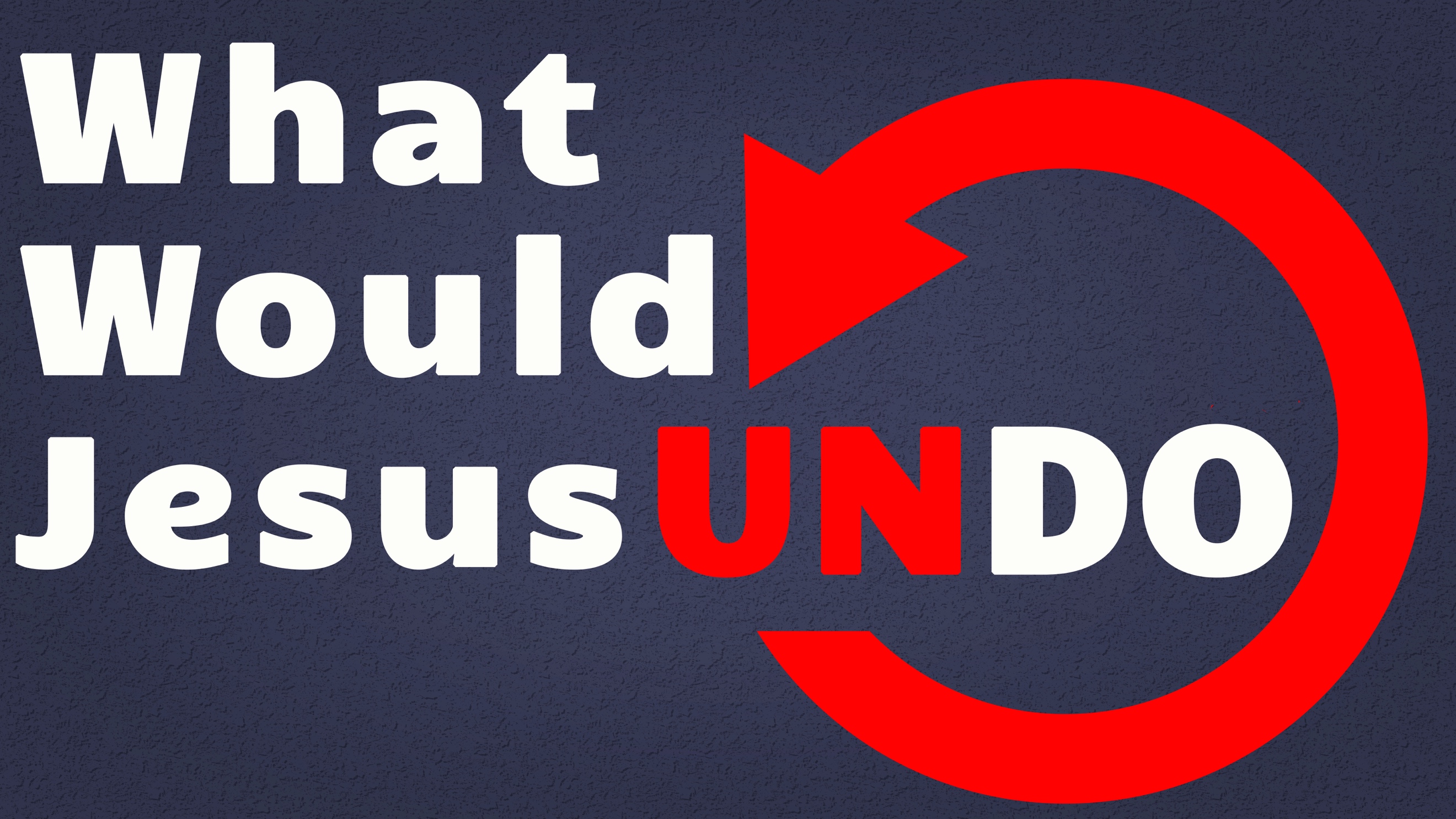 IndifferenceWhat Would Jesus Undo, part oneRevelation 3:15-20“I know your deeds, that you are neither cold nor hot. I wish you were either one or the other! 16 So, because you are lukewarm—neither hot nor cold—I am about to spit you out of my mouth.” Revelation 3:15-16 (NIV)Causes of Indifference:	The ___________ of _____-_____________17 “You say, ‘I am rich; I have acquired wealth and do not need a thing.’ But you do not realize that you are wretched, pitiful, poor, blind and naked. 18 I counsel you to buy from me gold refined in the fire, so you can become rich; and white clothes to wear, so you can cover your shameful nakedness; and salve to put on your eyes, so you can see.” Revelation 3:17-18 (NIV)	The ______________ of this _________“The worries of this life, the deceitfulness of wealth and the desires for other things come in and choke the word, making it unfruitful.” Mark 4:19 (NIV)Indicators of Indifference:____________________________________________________________________________________________________________________________________________________________________________________________________________________________________________________________________________________________________________________________________________________________________________________________________________How to rekindle your spiritual fire:Every day, do something that requires ________.“I correct and discipline everyone I love. So be diligent and turn from your indifference.” Revelation 3:19 (NIV)